                  Przedszkole 5   -   zdalne nauczanie  2020/21Temat:   Spotykamy się z Jezusem podczas Mszy św.    Podczas tych zajęć  dziecko:- pozna symbole zmartwychwstania Jezusa- utrwali sobie  piosenki pt. "Bóg nie umarł"1.  Powitajmy się:   "Niech będzie pochwalony Jezus Chrystus"                                    "Na wieki wieków.  Amen"2. Wprowadzenie Wszyscy ludzie, którzy wierzą w Jezusa i kochają Go, cieszą się z Jego zmartwychwstania wołając - " Alleluja"My również cieszymy się, że Jezus powstał z martwych, dlatego dajemy temu wyraz w piosence. Pamiętasz piosenkę której już wcześniej się nauczyliśmyA-a-a-alleluja       (ręce w górę)ho-ho-ho-hosanna     (ręce w dół)Mój Bóg kocha mnie      (rękoma rysujemy serce)Jego radość jest w sercu mym   (obroty wokół ciała)Słowo alleluja jest okrzykiem radości. Cieszymy się, że Jezus zmartwychwstał, że kocha nas i jest zawsze z nami.                                         Gdy śpiewamy „Alleluja”, chwalimy Jezusa i dziękujemy Mu za Jego miłość.                                   https://www.youtube.com/watch?v=N52cQO8NCac3. Znaki zmartwychwstałego Jezusa w kościele – Gdzie możemy usłyszeć słowo „Alleluja”? W kościele, przed czytaniem Ewangelii, słyszymy śpiew „Alleluja”. Wtedy wstajemy i stojąc, śpiewamy radośnie „Alleluja W kościele znajduje się wiele znaków przypominających nam o radosnym wydarzeniu, jakim było zmartwychwstanie Jezusa.  Czerwona stuła na krzyżu. 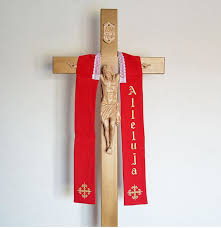 Figura Pana Jezusa - przedstawia Jezusa, który trzyma w ręku                                           zwycięską czerwoną chorągiew. Oznacza to, że                                        pokonał śmierć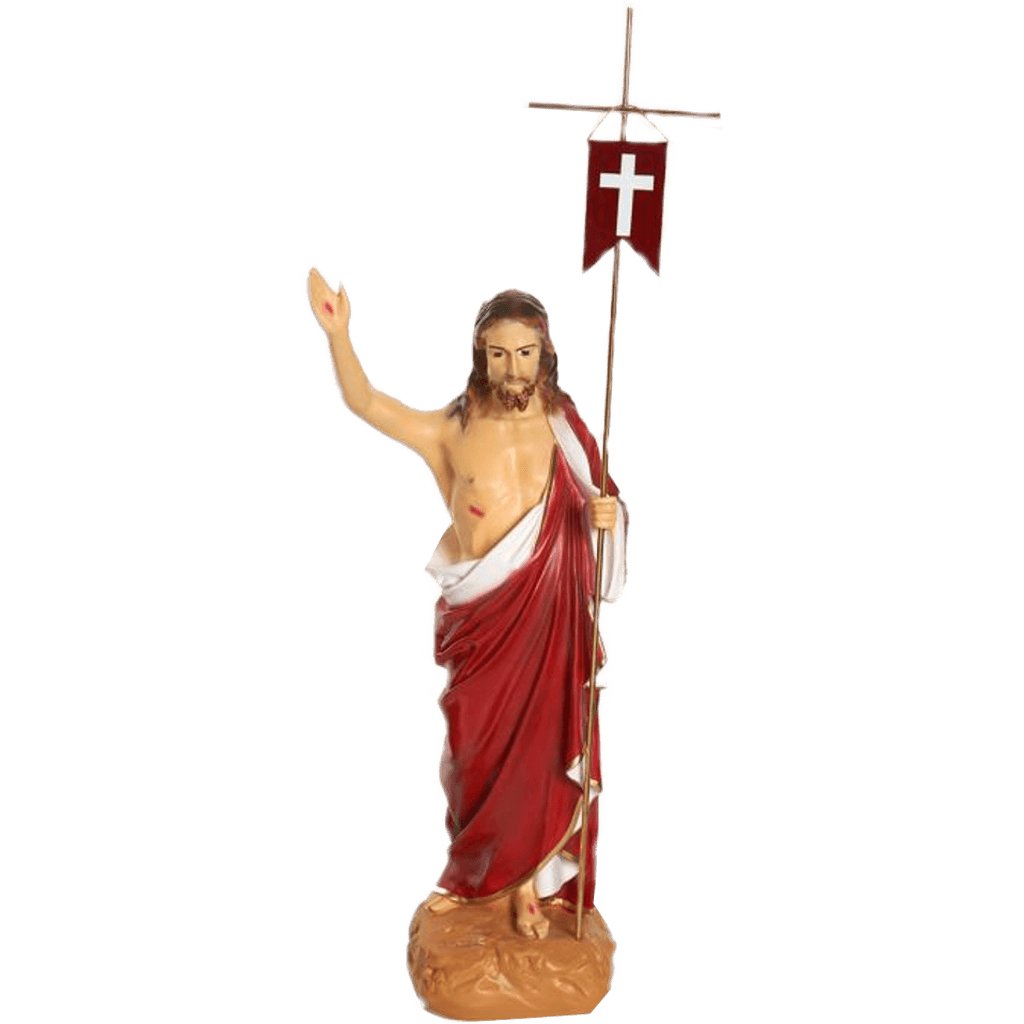 Paschał - jest to duża świeca, która oznacza Jezusa zmartwychwstałego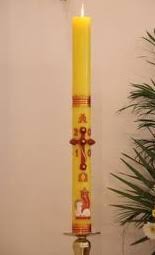 4. Obejrzyj filmik                           https://youtu.be/YwIaPtyZw5Q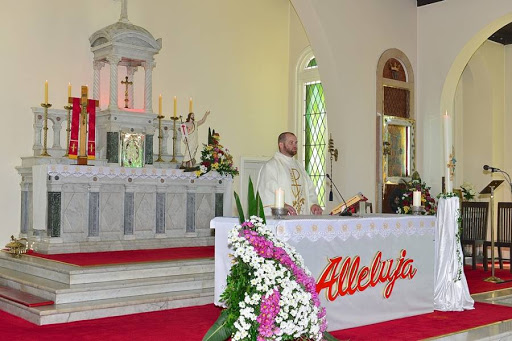 5. Ułóż puzzle                 https://www.jigsawplanet.com/?rc=play&pid=10c6a2df84106. Kolorowanka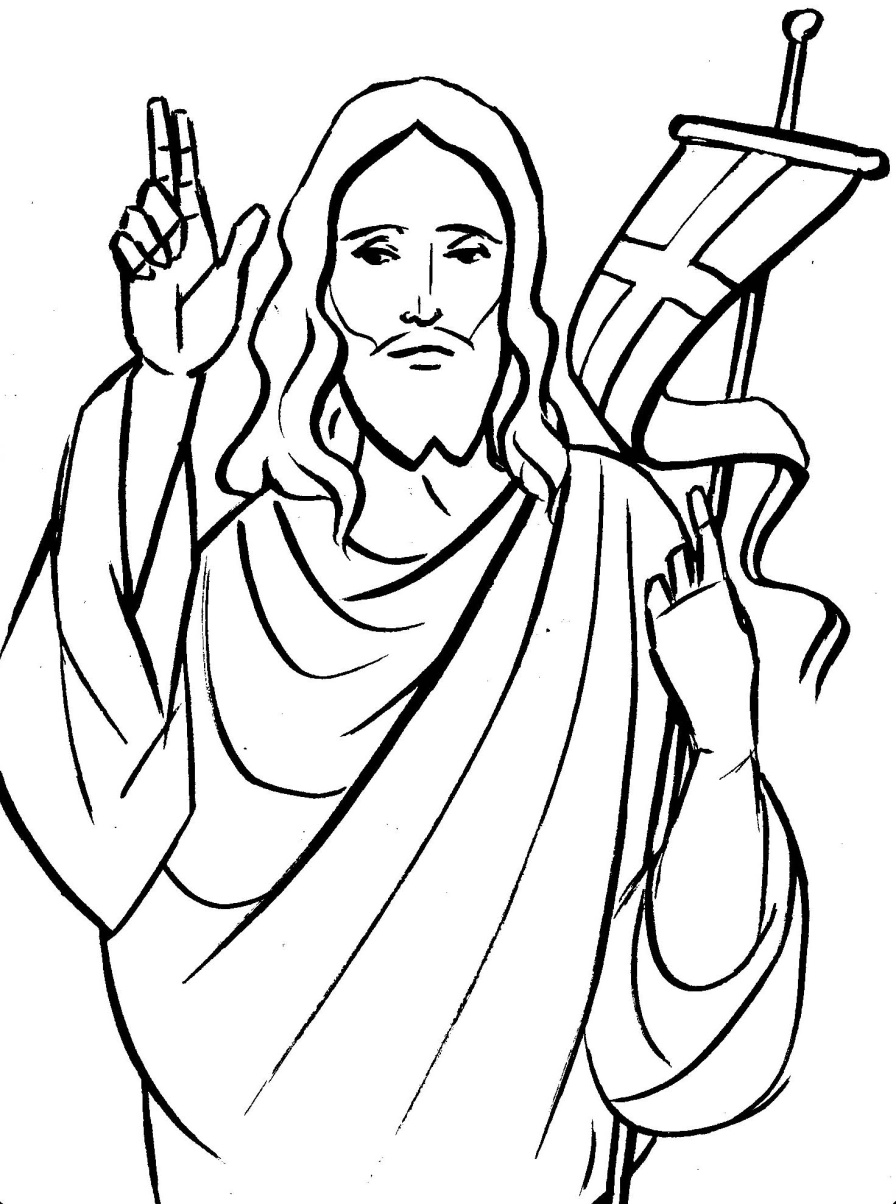 